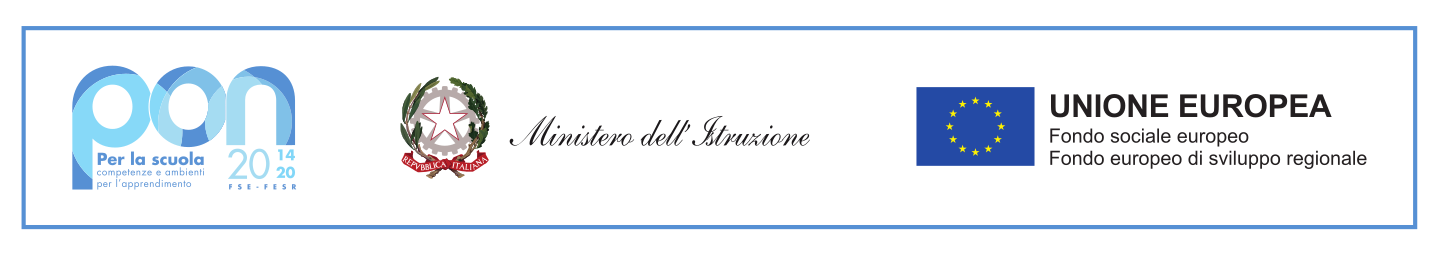 Allegato 1 - Istanza di partecipazione per l’incarico COLLAUDATOREAl Dirigente Scolastico	Liceo Classico  Statale “Francesco Stelluti”FabrianoIl sottoscritto_______________________________________________________Codice Fiscale ___________________________ nato a ________________________il ____________ Residente a _________________________________ in Via _________________tel. __________________, cell. ____________________, email___________________________,chiede di poter partecipare alla selezione per titoli per l'attribuzione dell'incarico di:esperto collaudatoreper il progetto  “Digital Board: trasformazione digitale nella didattica e nell'organizzazione – Avviso 28966/2021”  13.1.2A-FESRPON-MA-2021-5 - CUP F99J21007500006.Il sottoscritto allega alla presente:curriculum vitae in formato Europeofotocopia di un documento di riconoscimentoGriglia di autovalutazioneDichiarazione insussistenza motivi di incompatibilitàAi sensi degli artt. 46 e 47 del D.P.R. n. 445/2000, consapevole che le dichiarazioni mendaci sono punite ai sensi del codice penale e delle leggi speciali in materia, secondo le disposizioni richiamate all'art. 76 del citato D.P.R. n. 445/2000, il sottoscritto dichiara di:essere cittadino italiano;godere dei diritti politici;essere / non essere dipendente di altre Amministrazioni pubbliche;essere in possesso dei requisiti di accesso, richiesti nell’avviso pubblico relativo alla presente procedura di selezione, come specificato nell’allegato curriculum vitae;di essere in possesso delle conoscenze/competenze necessarie per documentare la propria attività, attraverso l’uso della piattaforma telematica dei Fondi Strutturali;di impegnarsi a svolgere la propria attività, secondo le esigenze di piano.Esprime il proprio consenso affinché i dati forniti possano essere trattati nel rispetto del D. L.vo n 196/03 (Codice in materia di protezione dei dati personali) e regolamento UE n. 679/2016. , per gli adempimenti connessi alla presente procedura.L’Istituto fa presente, che il trattamento dei dati è eseguito attraverso supporti elettronici e cartacei ad opera di soggetti interni appositamente incaricati. I dati sono conservati in archivi cartacei ed elettronici con piena ai dati potranno dover essere comunicati, per le medesime esclusive finalità, a soggetti cui sia riconosciuta da disposizione di legge la facoltà di accedervi.Data _____________														 		FIRMA DEL CANDIDATO_____________________                                                                   